第6回なかまとつながる地域の輪報告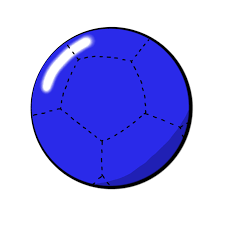 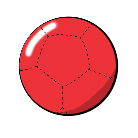 2023年11月25日(土)都島区民ホールにて、第6回「なかまとつながる地域の輪」を開催しました。この取り組みは、都島区地域自立支援協議会・地域当事者部会を中心に地域の方・福祉施設の関係機関と連携をとりながら、障害種別を超えた連帯感や互いの障害の理解と共に、日頃から関係をもつきっかけとなることを目的としています。また、障害有無関係なく「地域の輪を広める」思いを込めています。約60名（スタッフ含むと約80名）の参加者が集まっていただけました。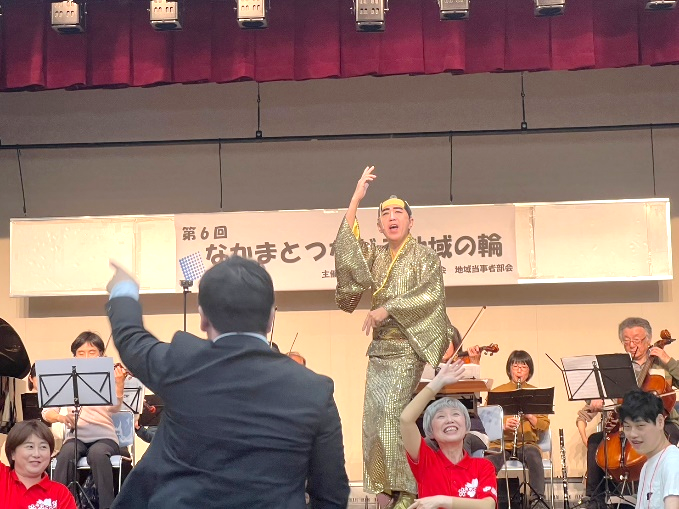 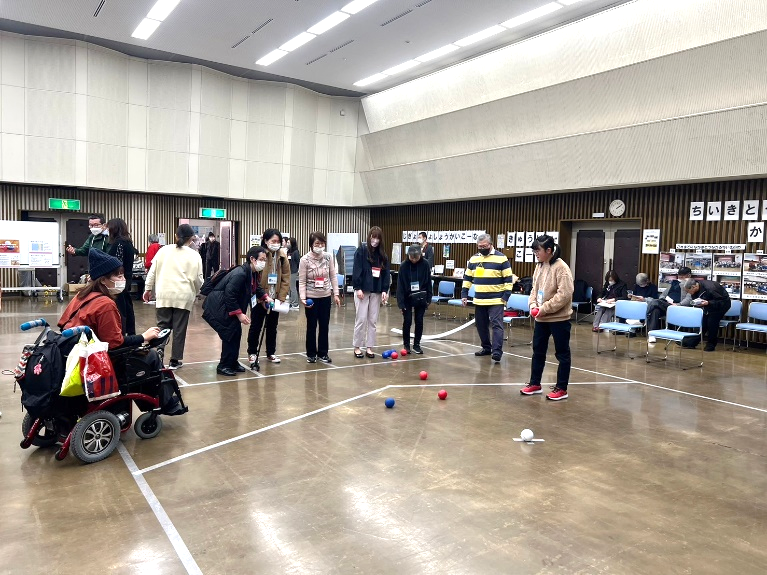 今回は2部構成にし、「福祉の管弦楽団まごころの演奏」と「ボッチャ交流」としました。まごころさんは、コロナ前は定番で演奏してくれていましたので、ようやく復活といった感じでした。最後の曲のマツケンサンバⅡでは、ダンサーの方に来て頂いて、会場全体を盛り上げてくれました。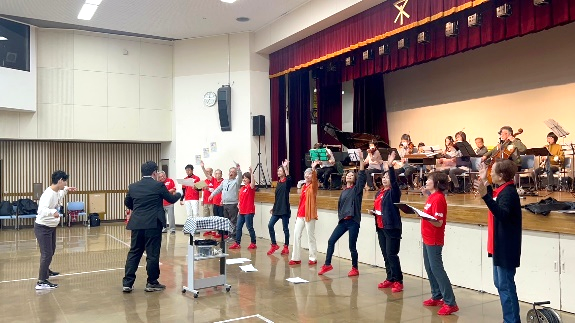 2部のボッチャは、昨年かなり人気だったため今年もボッチャをすることに。年代、障害の有無関係なく出来るスポーツなので、誰でも参加しやすく、楽しんで頂けました。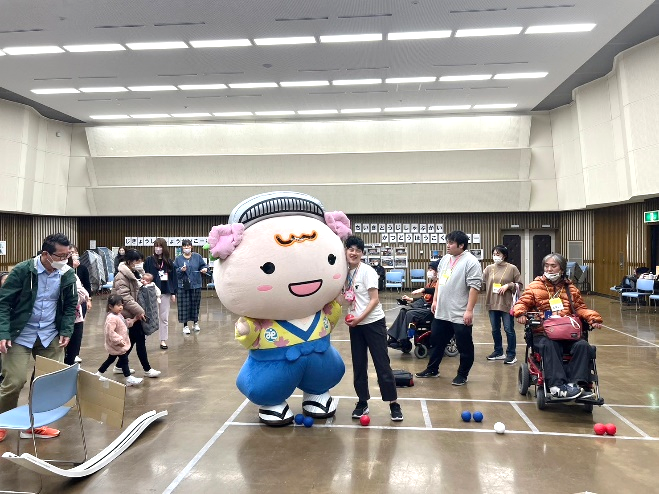 恒例のみやこりんの登場もあり、ボッチャをしたり、写真撮影などで交流しました。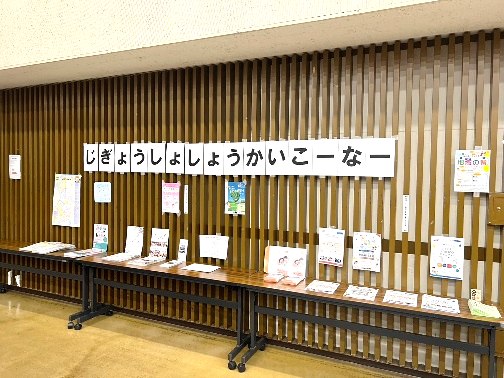 会場には他にも、事業所紹介・地域当事者部会活動報告などのコーナーを用意しました。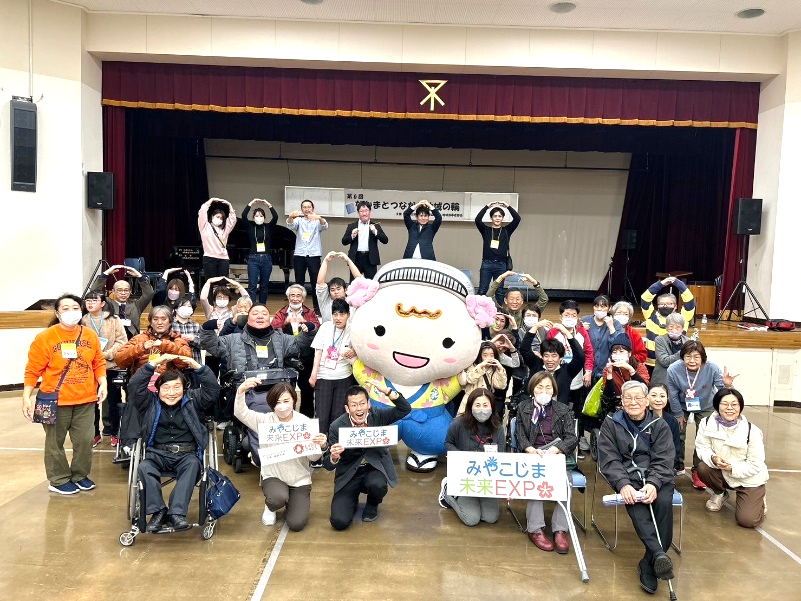 